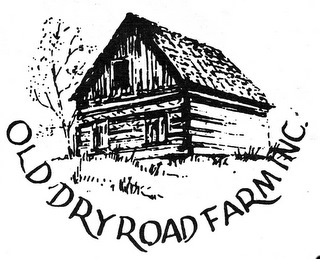 APPLICATION FOR MEMBERSHIP Old Dry Road Farm is a 501(c)(3) Non-profit Corporation
Please complete form, detach, and send with dues to: 
Old Dry Road Farm 
P.0. Box 163 
Wernersville, PA 19565Name 
Address  Phone (h)                                                                  (c)Email:[   ] Student $1.00				[   ] Contributing $25.00          
[   ] Individual $5.00			[   ] Benefactor $100.00
[   ] Sustaining $10.00			[   ] Business $50.00